               M E S T O   Š A M O R Í N   -   S O M O R J A   VÁ R O S               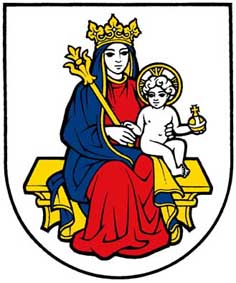                                       Mestský úrad   -   Városi hivatal                       Hlavná 37    -    Fő  utca 37                                         931 01   Šamorín   -    931 01  SomorjaZverejnenie výsledku výberového konania na obsadenie pracovnej pozície vedúci/vedúca referátu výstavby, investičnej činnosti a rozvoja mesta ŠamorínDňa 24.07.2020 a 29.07.2020 sa uskutočnilo na MsÚ v Šamoríne výberové konanie  na obsadenie pracovnej pozície vedúci/vedúca referátu výstavby, investičnej činnosti a rozvoja mesta Šamorín s nasledovným výsledkom : zhodnotenie priebehu výberového konania : úspešnéporadie uchádzačov výberového konania :	1. Ing. Zuzana Gódányová2. Ing. Michal Paško3. Ing. Attila Botló4. Ing. Barbora Ághová Víťazom sa stal/stala :  		Ing. Zuzana GódányováV Šamoríne, dňa 31.07.2020Ing. Ervin Sármány   								    Prednosta MsÚ 